Β2' ΤΑΞΗ_Ενδιαφέρομαι & Ενεργώ, Κοινωνική Συναίσθηση & Ευθύνη// ΕθελοντισμόςΣτην τρίτη θεματική ενότητα επιλέξαμε να μαζέψουμε τρόφιμα με σκοπό να δοθούν σε μια δομή που ενισχύει συνανθρώπους μας με οικονομικά προβλήματα. Γνωρίζοντας ότι στις  μέρες μας υπάρχουν πολλές οικογένειες, οι οποίες δεν έχουν την οικονομική άνεση να καλύψουν βασικές βιοτικές  ανάγκες, αποφασίσαμε να λειτουργήσουμε εθελοντικά  και να ενισχύσουμε τις οικογένειες αυτές. Έτσι λοιπόν όλα τα παιδιά συνεισέφεραν τρόφιμα, που τα συγκεντρώσαμε σε ένα κουτί για να τα παραδώσουμε στην τοπική εκκλησία.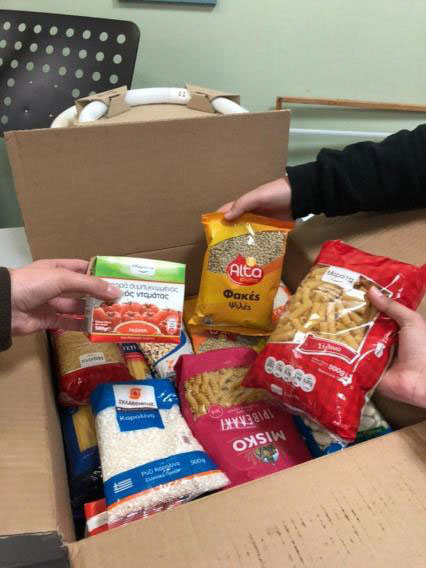 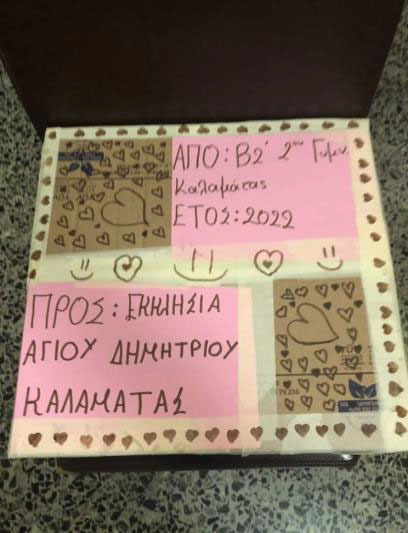 